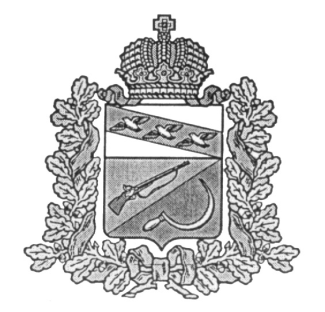 АДМИНИСТРАЦИЯОХОЧЕВСКОГО СЕЛЬСОВЕТАЩИГРОВСКОГО РАЙОНА КУРСКОЙ ОБЛАСТИПОСТАНОВЛЕНИЕПРОЕКТОб утверждении  административногорегламента по предоставлению  муниципальной услуги«Предоставление архивной информации по документам Архивного фонда Курской области и другим архивным документам (выдача архивных справок, архивных выписок и архивных копий)»	На основании Федерального закона от 06.10.2003г. № 131-ФЗ «Об общих принципах организации местного самоуправления в Российской Федерации», Федерального Закона от 27.07.2010 г. № 210-ФЗ «Об организации предоставления государственных и муниципальных услуг», Устава муниципального образования «Охочевский сельсовет» Щигровского района Курской области, Администрация Охочевского сельсовета Щигровского района                                                      ПОСТАНОВЛЯЕТ:1.Утвердить новую редакцию административного регламента по предоставлению муниципальной услуги  «Предоставление архивной информации по документам Архивного фонда Курской области и другим архивным документам (выдача архивных справок, архивных выписок и архивных копий».2.Постановление Администрации Охочевского сельсовета Щигровского района Курской области от 28 июля 2015 года № 149 «Об утверждении  административногорегламента по предоставлению  муниципальной услуги «Выдача выписки их домовой книги, выписки из похозяйственной книги, справок»  считать утратившим силу.3. Контроль за выполнением настоящего постановления возложить на заместителя Главы администрации Охочевского сельсовета Игнатову Ю.А.4. Постановление  вступает  в силу  со  дня  его обнародования. Глава Охочевского сельсовета                                                            Б.Г.СкрябинУТВЕРЖДЁНпостановлением АдминистрацииОхочевского сельсовета Щигровского районаКурской областиот «__»__________________ г. №___________АДМИНИСТРАТИВНЫЙ РЕГЛАМЕНТпредоставления Администрацией Охочевского сельсовета Щигровского района Курской области муниципальной услуги «Предоставление архивной информации по документам Архивного фонда Курской области и другим архивным документам (выдача архивных справок, архивных выписок и архивных копий)»І. Общие положения 1.1. Предмет регулирования административного регламента1.1.1. Административный регламент предоставления  Администрацией Охочевского сельсовета Щигровского района Курской области муниципальной услуги «Предоставление архивной информации по документам Архивного фонда Курской области и другим архивным документам (выдача архивных справок, архивных выписок и архивных копий)» определяет  стандарт предоставления муниципальной услуги,  состав, последовательность и сроки выполнения административных процедур (действий),  формы контроля за исполнением административного регламента,  досудебный (внесудебный) порядок обжалования решений и действий должностных лиц, предоставляющих муниципальную услугу.1.1.2. В настоящем Административном регламенте используются следующие понятия:запрос социально-правового характера – запрос, связанный с социальной защитой граждан, предусматривающий их пенсионное обеспечение, а также  получение льгот и компенсаций в соответствии с законодательством Российской Федерации; тематический запрос – запрос о предоставлении информации по опре-деленной проблеме, теме, событию, факту;архивная справка - документ архива, составленный на бланке архива, имеющий юридическую силу и содержащий документную информацию о предмете запроса с указанием архивных шифров и номеров листов единиц хранения тех архивных документов, на основании которых она составлена;архивная копия – дословно воспроизводящая текст архивного документа копия, с указанием архивного шифра и номеров листов единицы хранения, заверенная в установленном порядке; архивная выписка – документ  архива, составленный на бланке архива, дословно воспроизводящий часть текста архивного документа, относящийся к определенному факту, событию, лицу, с указанием архивного шифра и номеров листов единицы хранения; информационное письмо - письмо, составленное на бланке   архива, по запросу  заявителя, содержащее информацию о хранящихся в  архиве архивных документах по определенной проблеме, теме.1.2. Круг заявителейЗаявителями на получение результатов  муниципальной услуги являются: - физические лица (граждане Российской Федерации, иностранные граждане и лица без гражданства);- юридические лица (за исключением государственных органов и их территориальных органов, органов государственных внебюджетных фондов и их территориальных органов,  органов местного самоуправления); - либо их уполномоченные  представители. 1.3. Требования к порядку информирования о предоставлениимуниципальной услуги   1.3.1. Информация о месте нахождения и графике работы органа местного самоуправления, предоставляющего муниципальную услугу, организаций, участвующих в предоставлении муниципальной услуги, а также многофункционального центра предоставления государственных и муниципальных услугАдминистрацией Охочевского сельсовета Щигровского района Курской области   (далее - Администрация) располагается по адресу: Курская область, Щигровский район, Охочевский сельсовет, д.1-я Семеновка, ул. Привокзальная, д.42.График работы Администрации: с понедельника по пятницу включительно: с 8.00 до 17.00.Перерыв с 12.00 до 14.00. Прием заявителей: с 8-00 до 17-00.Выходные дни:  - суббота, воскресеньеУполномоченный МФЦ (далее - ОБУ «МФЦ») располагается по адресу: Курская обл., г. Курск, ул. В.Луговая, 24.График работы ОБУ «МФЦ»: Понедельник, вторник, среда, пятница с 9.00 до 18.00 час.Четверг с 9.00 до 20.00 час.Суббота с 9.00 до 16.00 час.Выходной день - воскресенье.Филиал ОБУ «МФЦ» Щигровского района (далее - МФЦ) располагается по адресу: Курская область, г. Щигры, ул. Красная,  д. 42 а.График работы МФЦ:В предпраздничные дни время работы Администрации района, ОБУ «МФЦ», МФЦ, сокращается на один час. 1.3.2. Справочные телефоны органа местного самоуправления,   предоставляющего  муниципальную услугу, организаций, участвующих в предоставлении муниципальной услугиСправочные  телефоны:Администрация: 8(471-45) 4-51-10;ОБУ «МФЦ»: +7 (4712) 74-14-80; «МФЦ»:8(471-45) 4-11-121.3.3. Адреса официальных сайтов органа местного самоуправления и МФЦ в информационно-телекоммуникационной сети «Интернет», содержащих информацию о предоставлении муниципальной услуги и услуг, которые являются необходимыми и обязательными для предоставления муниципальной услуги, адреса их электронной почты             Адрес официального сайта Администрации: www.ohochevka.ru  электронная почта: Oxo4evsckaja@yandex.ruАдрес официального сайта ОБУ «МФЦ»: www.mfc-kursk.ru., электронная почта: mfc@rkursk.ru.Адреса порталов госуслуг:федеральная государственная информационная система  «Единый портал государственных и муниципальных услуг (функций)»:  http://gosuslugi.ru (далее – Единый портал);региональная информационная система «Портал государственных и муниципальных услуг Курской области»: http://rpgu.rkursk.ru (далее – Региональный портал).1.3.4. Порядок получения информации заявителями по вопросам предоставления муниципальной услуги и услуг, которые являются необходимыми и обязательными для предоставления муниципальной услуги, сведений о ходе предоставления указанных услуг, в том числе  с использованием федеральной государственной информационной системы «Единый портал государственных и муниципальных услуг (функций)», региональной информационной системы «Портал государственных и муниципальных услуг Курской области»Информирование заявителей по вопросам предоставления муниципальной  услуги, в том числе о ходе предоставления муниципальной услуги, проводится путем устного информирования, письменного информирования (в том числе в электронной форме). Информирование заявителей организуется следующим образом:индивидуальное информирование (устное, письменное);публичное информирование (средства массовой информации, сеть «Интернет»).Информирование заявителей организуется следующим образом:индивидуальное информирование (устное, письменное);публичное информирование (средства массовой информации, сеть «Интернет»).Индивидуальное устное информирование осуществляется специалистами Администрации при обращении заявителей за информацией лично (в том числе по телефону).График работы Администрации, график личного приема заявителей размещается в  информационно - телекоммуникационной сети «Интернет» на официальном сайте Администрации и на информационном стенде.Специалисты принимают все необходимые меры для предоставления заявителю полного и оперативного ответа на поставленные вопросы, в том числе с привлечением иных компетентных специалистов.Ответ на устное обращение с согласия заявителя предоставляется в устной форме в ходе личного приема. В остальных случаях в установленный законом срок предоставляется  письменный ответ по существу поставленных в устном обращении  вопросов.Если для подготовки ответа требуется продолжительное время, специалист может предложить заявителю обратиться за необходимой информацией в удобных для него формах и способах повторного консультирования через определенный промежуток времени.Время индивидуального устного информирования заявителя  (в том числе по телефону) не может превышать 10 минут. Ответ на телефонный звонок содержит  информацию о наименовании органа, в который позвонил заявитель, фамилию, имя, отчество (последнее - при наличии) и должность специалиста, принявшего телефонный звонок. При невозможности принявшего звонок специалиста самостоятельно ответить на поставленные вопросы телефонный звонок переадресовывается (переводится) на другое должностное лицо или обратившемуся гражданину сообщается номер телефона, по которому он может получить необходимую информацию.Во время разговора специалисты четко произносят слова, избегают  «параллельных разговоров» с окружающими людьми и не прерывают  разговор, в том числе по причине поступления звонка на другой аппарат.При ответах на телефонные звонки и устные обращения специалисты соблюдают  правила служебной этики.Письменное, индивидуальное информирование осуществляется в письменной форме за подписью Главы сельсовета. Письменный ответ предоставляется в простой, четкой и понятной форме и должен  ответы на поставленные вопросы,  а также  фамилию, имя, отчество (при наличии) и номер телефона исполнителя и должность, фамилию и инициалы лица, подписавшего ответ.  При необходимости ответ должен содержать ссылки на соответствующие нормы действующего законодательства Российской Федерации.Письменный ответ по существу поставленных в письменном заявлении вопросов направляется заявителю в течение 30 календарных дней со дня его регистрации в Администрации. Ответ на заявление, поступившее в Администрацию в форме электронного документа, направляется в форме электронного документа по адресу электронной почты, указанному в таком заявлении, или в письменной форме по почтовому адресу, указанному в заявлении.Должностное лицо не вправе осуществлять консультирование заявителей, выходящее за рамки информирования о стандартных процедурах и условиях оказания муниципальной услуги и влияющее прямо или косвенно на индивидуальные решения заявителей.Публичное информирование об услуге и о порядке ее оказания осуществляется Администрацией путем размещения информации на информационном стенде, а также с использованием информационно-телекоммуникационных технологий, в том числе посредством размещения на официальных сайтах в информационно - телекоммуникационной сети «Интернет».На Едином и Региональном порталах можно получить информацию о (об):- круге заявителей;- сроке предоставления муниципальной услуги;- результате предоставления муниципальной услуги, порядке выдачи результата муниципальной услуги;- размере государственной пошлины, взимаемой за предоставление  муниципальной услуги;- праве заявителя на досудебное (внесудебное) обжалование действий (бездействия) и решений, принятых (осуществляемых) в ходе предоставления муниципальной услуги;- исчерпывающем перечне оснований для приостановления предоставления муниципальной услуги или отказа в предоставлении муниципальной услуги;- формы заявлений (уведомлений, сообщений), используемые при предоставлении муниципальной услуги.Информация об услуге предоставляется бесплатно.1.3.5. Порядок, форма и место размещения указанной в настоящем подпункте информации, в том числе на стендах в местах предоставления муниципальной услуги и услуг, которые являются необходимыми и обязательными для предоставления муниципальной услуги, а также на официальных органа местного самоуправления, организаций, участвующих в предоставлении муниципальной услуги, в сети «Интернет», а также в федеральной государственной информационной системе «Единый портал государственных и муниципальных услуг (функций)», региональной информационной системе «Портал государственных и муниципальных услуг Курской области»          	На информационных стендах в помещении, предназначенном для предоставления муниципальной услуги размещается следующая информация:блок-схема и краткое описание порядка предоставления муниципальной услуги;извлечения из настоящего Административного регламента с приложениями (полная версия на официальном сайте Администрации в информационно-телекоммуникационной сети «Интернет»;месторасположение, график (режим) работы, номера телефонов, адреса официальных сайтов и электронной почты органов, в которых заявители могут получить документы, необходимые для предоставления муниципальной услуги;перечни документов, необходимых для предоставления муниципальной услуги, и требования, предъявляемые  к этим документам;порядок обжалования решения, действий или бездействия должностных лиц, предоставляющих муниципальную услугу;основания отказа в предоставлении  муниципальной услуги;основания приостановления предоставления муниципальной услуги;порядок информирования о ходе предоставления муниципальной услуги;порядок получения консультаций;образцы оформления документов, необходимых для предоставления муниципальной услуги, и требования к ним.Тексты материалов печатаются удобным для чтения шрифтом (размером не меньше 14), без исправлений, наиболее важные места выделяются полужирным шрифтом.В информационно-телекоммуникационной сети «Интернет» на официальном сайте Администрации района размещаются следующие информационные материалы:полное наименование и полный почтовый адрес Администрации;справочные телефоны, по которым можно получить консультацию по порядку предоставления муниципальной услуги;адрес электронной почты Администрации;текст настоящего  Административного регламента (с соответствующими ссылками на блок-схемы, отображающие алгоритм прохождения административных процедур) с приложениями;информационные материалы (полная версия), содержащиеся на стендах в местах предоставления муниципальной услуги.На Едином и Региональном порталах размещается информация:полное наименование, почтовый адрес  и график работы Администрации;справочные телефоны,  по которым можно получить консультацию по порядку предоставления муниципальной услуги;адреса электронной почты;порядок получения информации заявителями по вопросам предоставления муниципальной услуги, сведений о результате предоставления муниципальной услуги.ІІ.  Стандарт предоставления муниципальной услуги2.1. Наименование муниципальной услуги«Предоставление архивной информации по документам Архивного фонда Курской области и другим архивным документам (выдача архивных справок, архивных выписок и архивных копий)»2.2. Наименование органа местного самоуправления, предоставляющего  муниципальную услугу	2.2.1. Муниципальная услуга предоставляется Администрацией  Охочевского сельсовета Щигровского района Курской области (далее – Администрация).В предоставлении  муниципальной услуги участвует   областное бюджетное учреждение «Многофункциональный центр по предоставлению государственных и муниципальных услуг» и его филиалы в части  касающейся приема запроса и документов, необходимых для предоставления муниципальной услуги, а также выдачи документов, являющихся результатом предоставления муниципальной услуги.2.2.2. В соответствии с требованиями пункта 3 части 1 статьи 7 Федерального закона от 27.07.2010 года №210-ФЗ «Об организации предоставления государственных и муниципальных услуг» администрация   района не вправе требовать от заявителей осуществления действий, в том числе согласований, необходимых для получения муниципальной услуги и связанных с обращением в иные государственные и муниципальные органы и организации, за исключением получения услуг, включенных в перечень услуг, которые являются необходимыми и обязательными для предоставления услуг, утвержденных нормативным правовым актом представительного органа местного самоуправления.2.3. Описание результата предоставлениямуниципальной  услугиРезультатом предоставления муниципальной услуги являются:	-   информационные письма;		- письма-уведомления об отсутствии запрашиваемых сведений и рекомендациями о дальнейших путях поиска необходимой информации;	- архивной справки, (архивной выписки) и (или) копий архивных документов;- письма-уведомления о направлении запроса на исполнение по принадлежности в учреждения, организации Курской области, государственные и (или) муниципальные архивы Курской области в зависимости от предполагаемого места хранения документов при наличии у них документов, необходимых для исполнения запроса;-письма-уведомления об отказе в получении заявителем запрашиваемых сведений с разъяснением его дальнейших действий, предусмотренных законодательством Российской Федерации.2.4. Срок предоставления муниципальной услуги, услуги, в том числе с учетом необходимости обращения в организации, участвующие в предоставлении муниципальной услуги, срок приостановления предоставления муниципальной услуги в случае, если возможность приостановления предусмотрена законодательством Российской Федерации, срок выдачи (направления) документов, являющихся результатом предоставления муниципальной услугиСрок предоставления муниципальной услуги не должен превышать 30 календарных дней с момента регистрации запроса. В случае если запрашиваемая заявителем информация не может быть предоставлена в течение 30 календарных дней  вследствие проведения масштабной поисковой работы по комплексу архивных документов,   с разрешения руководства архива этот срок может быть при необходимости продлен с обязательным уведомлением об этом заявителя  за 5 рабочих дней до истечения срока предоставления  муниципальной  услуги, но не более чем на 30 календарных дней. 	Приостановление предоставления муниципальной услуги законодательством не предусмотрено.	Срок выдачи (направления) документов, являющихся результатом предоставления  муниципальной услуги,  составляет 1 рабочий день.       В случае представления заявителем документов, через многофункциональный центр срок предоставления услуги исчисляется со дня передачи многофункциональным центром таких документов в Администрацию.2.5. Перечень нормативных правовых актов, регулирующих отношения, возникающие в связи с предоставлением муниципальной услуги,  с указанием их реквизитов и источников официального опубликованияПредоставление муниципальной услуги осуществляется в соответствии с :- Конституцией Российской Федерации (Российская газета № 237 от 25.12.1993);-  Законом Российской Федерации от 21 июля 1993г. № 5485-1 «О государственной тайне» (Собрание законодательства Российской Федерации от 13.10.1997, №41, стр.8220-8235); Федеральным законом от 24 ноября 1995 г.  №181-ФЗ «О социальной защите инвалидов в Российской Федерации» (Первоначальный текст опубликован в изданиях «Собрание законодательства РФ», 27.11.1995, № 48, ст. 4563, «Российская газета», № 234, 02.12.1995);- Федеральным законом РФ от 22.10.2004  № 125-ФЗ «Об архивном деле  в Российской Федерации» (Собрание законодательства Российской Федерации от 25.10.2004. №43, ст.4169);-  Федеральным законом от 27 июля 2006 г. № 149-ФЗ «Об информации, информационных технологиях и о защите информации» (Собрание законодательства Российской Федерации от 31.07.2006, № 31, ч.1, ст. 3448); - Федеральным законом от 9 февраля 2009 г. № 8-ФЗ «Об обеспечении доступа к информации о деятельности государственных органов и органов местного самоуправления» (Собрание законодательства Российской Федерации, 16.02.2009, № 7, ст. 776);- Федеральным законом от 06 октября 2003 г. № 131-ФЗ «Об общих принципах организации местного самоуправления в Российской Федерации» («Собрание законодательства РФ» от 06.10.2003 г. № 40, ст. 3822;  «Российская газета » от 08.10.2003 г. № 202;  «Парламентская газета» от 08.10.2003 г. № 186);- Федеральным законом  Российской  Федерации  от  27.07.2010  г. № 210-ФЗ «Об организации предоставления государственных и муниципальных услуг» (Собрание законодательства Российской Федерации от 02.08.2010, № 31, ст.4179);- Указом Президента Российской Федерации от 31 декабря 1993 г. № 2334 «О дополнительных гарантиях прав граждан на информацию» (Собрание актов Президента и Правительства Российской Федерации от 10.01.1994, № 2, ст. 74);- Постановлением Правительства РФ от 26.03.2016 № 236 «О требованиях к предоставлению в электронной форме государственных и муниципальных услуг» («Собрание законодательства Российской Федерации», 2016, № 15, ст. 2084);- Приказом Министерства культуры и массовых коммуникаций РФ от 18 января 2007 № 19 «Об утверждении Правил  хранения, комплектования, учета и использования документов Архивного фонда Российской Федерации и других архивных документов в государственных и муниципальных архивах, музеях, библиотеках, организациях Российской  академии наук» (Бюллетень  нормативных актов федеральных органов исполнительной власти», № 20, 14.05.2007);- Законом Курской области от 21 декабря 2005г. № 98-ЗКО «О наделении органов местного самоуправления муниципальных образований Курской области отдельными государственными полномочиями Курской области в сфере архивного дела» («Курская правда» от 27.12.2005, № 263);Законом  Курской области от 30.11.2015 №  118-ЗКО «Об архивном деле в Курской области» (принят Курской областной Думой 26.11.2015);- Законом Курской области от 04.01.2003г. № 1-ЗКО «Об административных правонарушениях в Курской области» (газета «Курская Правда» от  11.01.2003, № 4-5);-  Постановлением  Администрации   Курской  области от  13.07.2016 № 507-па «О перечне услуг, для которых предусмотрена возможность предоставления их в электронной форме» («Курская правда», № 86, 19.07.2016);- постановлением Администрации Охочевского сельсовета Щигровского района Курской области от 23.03.2012г. № 19.1 «О разработке и утверждения административных регламентов исполнения муниципальных функций и административных регламентов предоставления муниципальных услуг»;- Решением Собрания депутатов  Охочевского сельсовета,  Щигровского района Курской области от 30.10.2014г. №12/01«Об утверждении перечня услуг, которые являются необходимыми и обязательными для предоставления Администрацией Охочевского сельсовета Щигровского района Курской области муниципальных услуг и предоставляются организациями, участвующими в предоставлении муниципальных услуг, и определении размера платы за их оказание»; Уставом муниципального образования «Охочевский сельсовет» Щигровского  района Курской области (принят решением  Собрания депутатов  Охочевского сельсовета Щигровского района Курской области от 27.05.2005г. № 11, зарегистрирован в Управлении Министерства  юстиции Российской Федерации по Курской области 28.11.2005г., государственный регистрационный №  465283142005001.2.6. Исчерпывающий перечень документов, необходимых в соответствии с нормативными правовыми актами для предоставления муниципальной услуги и услуг, которые являются необходимыми и обязательными для предоставления муниципальной услуги, подлежащих представлению заявителем, способы их получения заявителем, в том числе в электронной форме, порядок их представления2.6.1. Для получения муниципальной услуги заявитель представляет в  Администрацию при личном обращении, или по почте, электронной почте, через Региональный портал Курской области:   1) письменный запрос по форме, приведенной  в  приложениях №№ 1-8 к настоящему Административному регламенту; 2) копия паспорта или иного документа, удостоверяющего личность, в случае обращения заявителя – физического лица (при личном обращении – оригинал паспорта для сличения; при письменном обращении – копию; при обращении по электронной почте или через  Региональный портал - электронный образ документа); 3) документ, подтверждающий полномочия представителя заявителя, в случае обращения представителя заявителя (при личном обращении представителя заявителя – оригинал, при письменном обращении – копию; при обращении по электронной почте или через  Региональный портал – электронный	 образ документа);4) документ, дающий право на получение сведений, содержащих персональные данные о третьих лицах, конфиденциальную информацию, если сведения запрашиваются о третьих лицах (достоверность, документ, подтверждающий прямые, родственные связи и брачные отношения) (при личном обращении – оригинал, при письменном обращении – копию; при обращении по электронной почте или через Региональный портал – электронный образ документа).5) трудовую книжку (титульный лист с указанием фамилии, имени, отчества, даты рождения и страницы, в которых отражен запрашиваемый период работы, сведения о награждении) (при личном и письменном обращении – копию; при обращении по электронной почте или через  Региональный портал  - электронный образ документа);ж) документы, подтверждающие изменение персональных данных заявителя - свидетельство о браке, свидетельство о расторжении брака, свидетельство о перемене имени, выданные органами государственной власти 2.6. 2 . В запросе указывается следующая информация:1) сведения о заявителе:для юридического лица – полное  наименование юридического лица, почтовый и юридический адреса, телефон, адрес электронной почты; для физического лица – фамилия, имя, отчество (последнее – при наличии), номер контактного телефона, адрес электронной почты (если ответ должен быть направлен в электронной форме с использованием сети «Интернет») и почтовый адрес (если ответ должен быть направлен в письменной форме посредством почтовой связи);2) суть запрашиваемой информации (интересующая тема, вопрос, событие, факт, сведения) и хронологические рамки запрашиваемой информации;3) один из способов получения результата предоставления муниципальной услуги (лично в виде документа на бумажном носителе или по почтовому адресу в виде документа на бумажном носителе);4) дата;5) исходящий номер (только для юридического лица).Запрос (за исключением направленного в электронном виде с использованием сети «Интернет») физического лица должен быть подписан физическим лицом, а  при обращении юридического лица – руководителем или иным уполномоченным лицом.2.6.3. К оформлению заявления предъявляются следующие требования:запрос должен быть заполнен на русском языке, от руки разборчиво чернилами черного (синего) цвета или машинописным способом;в запросе должны быть заполнены обязательные для заполнения разделы, отмеченные символом «*»;в тексте запроса и представленных документов не допускаются подчистки, приписки, наличие нерасшифрованных сокращений, исправлений, зачеркнутых слов.2.6.4. Форму запроса заявитель может получить:	- непосредственно в Архивном отделе  по адресу, указанному в приложении № 1 к настоящему Регламенту;  	- в сети «Интернет» на сайте Администрации;- на Едином портале;- на Региональном портале Курской области. 	2.7. Исчерпывающий перечень документов, необходимых в соответствии с нормативными правовыми актами для предоставления муниципальной услуги, которые находятся в распоряжении государственных органов, органов местного самоуправления и иных органов, участвующих в предоставлении муниципальных услуг, и которые заявитель вправе представить, а также способы их получения заявителями, в том числе в электронной формеДокументов, необходимых в соответствии с нормативными правовыми актами для предоставления муниципальной услуги, находящихся в распоряжении государственных органов, органов местного самоуправления и иных органов, участвующих в предоставлении муниципальной услуги не имеется.2.8. Указание на запрет требовать от заявителя2.8.1. В соответствии с пунктами 1 и 2 статьи 7 Федерального закона от 27.07.2010 № 210-ФЗ «Об организации предоставления государственных и муниципальных услуг»  запрещается требовать от заявителя:- представления документов и информации или осуществления действий, представление или осуществление которых не предусмотрено нормативными правовыми актами, регулирующими отношения, возникающие в связи с предоставлением муниципальной услуги;- представления документов и информации, которые в соответствии с нормативными правовыми актами Российской Федерации, нормативными правовыми актами Курской области и муниципальными правовыми актами находятся в распоряжении государственных органов, предоставляющих государственную услугу, иных государственных органов, органов местного самоуправления и (или) подведомственных государственным органам и органам местного самоуправления организаций, участвующих в предоставлении муниципальной услуги, за исключением документов, указанных в части 6 статьи 7 Федерального закона Российской Федерации от 27 июля 2010 года №210-ФЗ «Об организации предоставления государственных и муниципальных услуг».2.8.2. При приеме заявления и документов посредством Регионального портала запрещается: - отказывать в приеме заявления и иных документов, необходимых для предоставления  муниципальной услуги, в случае если заявление и документы, необходимые для предоставления услуги, поданы в соответствии с информацией о сроках и порядке предоставления муниципальной услуги, опубликованной на Региональном портале;- отказывать в предоставлении услуги,   в случае если заявление и документы, необходимые для предоставления услуги, поданы в соответствии с информацией о сроках и порядке предоставления муниципальной услуги, опубликованной на Региональном портале;- требовать от заявителя  совершения иных действий кроме прохождения идентификации и аутентификации  в соответствии с нормативными правовыми актами  Российской Федерации, указания цели приема, а также предоставления сведений, необходимых для расчета длительности временного интервала, который необходимо  забронировать для приема;- требовать от заявителя предоставления документов, подтверждающих внесения заявителем платы  за предоставление  муниципальной услуги.2.9. Исчерпывающий перечень оснований для отказа в приеме документов, необходимых для предоставления муниципальной услугиОснований для отказа в приеме документов, необходимых для предоставления муниципальной услуги законодательством не предусмотрено.2.10. Исчерпывающий перечень оснований для приостановления предоставления муниципальной услуги или отказа в предоставлении муниципальной услугиОснований для приостановления предоставления муниципальной услуги законодательством не предусмотрено.Оснований для отказа  в предоставлении  муниципальной  услуги законодательством не предусмотрено.	2.11. Перечень услуг, которые являются необходимыми и обязательными для предоставления муниципальной услуги, в том числе сведения о документе (документах), выдаваемом (выдаваемых) организациями, участвующими в предоставлении муниципальной услугиДругих услуг, которые являются необходимыми и обязательными для предоставления муниципальной услуги, законодательством не предусмотрено.2.12.  Порядок, размер и основания взимания государственной пошлины или иной платы, взимаемой  за предоставление муниципальной услугиМуниципальная услуга предоставляется без взимания государственной пошлины или иной платы.2.13. Порядок, размер и основания взимания платы за предоставление услуг, которые являются необходимыми и обязательными для предоставления муниципальной услуги, включая информацию о методике расчета размера такой платыДругих услуг, которые являются необходимыми и обязательными для предоставления муниципальной услуги, законодательством не предусмотрено..2.14. Максимальный срок ожидания в очереди при подаче запроса о предоставлении муниципальной услуги и при получении результата предоставления муниципальной услуги	Максимальный срок ожидания в очереди при подаче запроса о предоставлении муниципальной услуги и при получении результата предоставления муниципальной услуги составляет до 15 минут.	2.15. Срок и порядок регистрации запроса заявителя о предоставлении муниципальной услуги и услуги, предоставляемой организацией, участвующей в предоставлении муниципальной услуги, в том числе в электронной формеЗаявления, поступившие в Администрацию при личном обращении заявителей, регистрируются должностным лицом Архивного отдела, ответственным за делопроизводство, в день  обращения заявителя, в течение 15 минут. Заявления, поступившие по почте, регистрируются должностным лицом Архивного отдела, ответственным за делопроизводство, датой поступления почты в Архивный отдел, в течение 15 минут.  Заявления (запросы), поступившие через МФЦ  посредством курьера, регистрируются должностным лицом  Архивного отдела, ответственным за делопроизводство, в день их поступления датой, соответствующей дате получения их от курьера, в течение 15 минут.	 Заявления, поступившие по электронной почте с использованием информационно-телекоммуникационной сети «Интернет», распечатываются на бумажном носителе вместе с прилагаемыми электронными образами документов и регистрируются должностным лицом Архивного отдела, ответственным за  делопроизводство, в течение 15 минут в день их поступления. Срок регистрации запроса, поступившего через Региональный портал в журнале регистрации входящей корреспонденции и (или) в автоматизированной информационной системе электронного документооборота осуществляется  порядке общего делопроизводства в срок не позднее 1 рабочего дня, следующего за днем поступления запроса.При получении запроса в электронном виде  (после заполнения заявителем каждого из полей электронной формы заявления) автоматически осуществляется форматно-логическая проверка сформированного запроса.При выявлении некорректно заполненного поля электронной формы заявления заявитель уведомляется о характере выявленной ошибки и порядке ее устранения посредством информационного сообщения непосредственно в электронной форме запроса.После принятия запроса заявителя должностным лицом (далее – ответственный исполнитель), ответственным за прием и регистрацию документов, поступивших посредством Регионального портала статус запроса заявителя в личном кабинете заявителя на Региональном портале обновляется до статуса «принято».2.16. Требования  к помещениям, в  которых предоставляются муниципальная   услуга, услуга, предоставляемая  организацией, участвующей  в предоставлении  муниципальной  услуги, к  месту ожидания  и  приема заявителей,  размещению и оформлению визуальной, текстовой и  мультимедийной информации о порядке предоставления таких услуг2.16.1. Помещения, в которых предоставляется  муниципальная услуга, обеспечиваются компьютерами, средствами связи, включая доступ к информационно-телекоммуникационной сети «Интернет», оргтехникой, канцелярскими принадлежностями, информационными и справочными материалами, наглядной информацией, стульями и столами, средствами пожаротушения и оповещения о возникновении чрезвычайной ситуации, доступом к региональной системе межведомственного электронного взаимодействия, а также обеспечивается доступность для инвалидов к указанным помещениям в соответствии с законодательством Российской Федерации о социальной защите инвалидов.Места ожидания заявителей оборудуются стульями и (или) кресельными секциями, и (или) скамьями.2.16.2. Информационные материалы, предназначенные для информирования заявителей о порядке предоставления муниципальной услуги, размещаются на информационных стендах, расположенных в местах, обеспечивающих доступ к ним заявителей, и обновляются при изменении действующего законодательства, регулирующего предоставление муниципальной услуги, и справочных сведений.2.16.3. Обеспечение доступности для инвалидов.Администрация  принимает меры по обеспечению условий доступности для инвалидов объектов и услуг в соответствии с требованиями, установленными законодательными и иными нормативными правовыми актами, которые включают:возможность беспрепятственного входа в помещение  и выхода из него;сопровождение инвалидов, имеющих стойкие расстройства функции зрения и самостоятельного передвижения, и оказание им помощи;надлежащее размещение оборудования и носителей информации, необходимых для обеспечения беспрепятственного доступа инвалидов в помещение с учетом ограничений их жизнедеятельности;содействие со стороны должностных лиц, при необходимости, инвалиду при входе в объект и выходе из него;оборудование на прилегающих к зданию территориях мест для парковки автотранспортных средств инвалидов;сопровождение инвалидов, имеющих стойкие расстройства функции зрения и самостоятельного передвижения, по территории объекта;проведение инструктажа должностных лиц, осуществляющих первичный контакт с получателями услуги, по вопросам работы с инвалидами;допуск в помещение  собаки-проводника при наличии документа, подтверждающего ее специальное обучение, выданного по форме, установленной федеральным органом исполнительной власти, осуществляющим функции по выработке и реализации государственной политики и нормативно-правовому регулированию в сфере социальной защиты населения;оказание должностными лицами инвалидам необходимой помощи, связанной с разъяснением в доступной для них форме порядка предоставления и получения услуги, оформлением необходимых для ее предоставления документов, ознакомлением инвалидов с размещением кабинетов, последовательностью действий, необходимых для получения услуги;допуск в помещение сурдопереводчика и тифлосурдопереводчика;	предоставление, при необходимости, услуги по месту жительства инвалида или в дистанционном режиме;оказание должностными  лицами Администрации иной необходимой инвалидам помощи в преодолении барьеров, мешающих получению ими услуг наравне с другими лицами.2.17. Показатели доступности и качества муниципальной услуги, в том числе количество взаимодействий заявителя с должностными лицами при предоставлении муниципальной услуги и их продолжительность, возможность получения муниципальной услуги в многофункциональном центре предоставления государственных и муниципальных услуг, возможность получения информации о ходе предоставления муниципальной услуги, в том числе с использованием информационно-коммуникационных технологийПоказатели доступности муниципальной услуги:транспортная или пешая доступность к местам предоставления муниципальной услуги;доступность обращения за предоставлением муниципальной услуги, в том числе для лиц с ограниченными возможностями здоровья;наличие полной и понятной информации о местах, порядке и сроках предоставления муниципальной  услуги в общедоступных местах помещений органов, предоставляющих муниципальную услугу, в информационно-телекоммуникационных сетях общего пользования (в том числе в сети Интернет), средствах массовой информации, информационных материалах (брошюрах, буклетах и т.д.);предоставление возможности получения муниципальной услуги в электронном виде; предоставление муниципальной услуги в многофункциональном центре предоставления государственных и муниципальных услуг.Показателями доступности предоставления муниципальной услуги в  электронной форме являются: получение информации о порядке и сроках предоставления услуги;формирование запроса;прием и регистрация органом (организацией) запроса и иных документов, необходимых для предоставления услуги;получение результата предоставления услуги;получение сведений о ходе выполнения запроса;досудебное (внесудебное) обжалование решений и действий (бездействия) органа (организации), должностного лица органа (организации) либо государственного или муниципального служащего.Показатели качества муниципальной услуги:полнота и актуальность информации о порядке предоставления муниципальной услуги;соблюдение сроков предоставления муниципальной услуги и сроков выполнения административных процедур при предоставлении муниципальной услуги; наличие необходимого и достаточного количества специалистов, а также помещений, в которых предоставляется муниципальная услуга,  в целях соблюдения установленных настоящим Административным регламентом сроков предоставления муниципальной услуги;количество фактов  взаимодействия заявителя с должностными лицами при предоставлении муниципальной услуги;отсутствие очередей при приеме и выдаче документов заявителям;отсутствием обоснованных жалоб на действия (бездействие) специалистов и уполномоченных должностных лиц;отсутствие  жалоб на некорректное, невнимательное отношение специалистов и уполномоченных должностных лиц к заявителям.2.18.  Иные требования, в том числе учитывающие особенности предоставления муниципальной услуги в многофункциональных центрах предоставления государственных и муниципальных услуг и особенности предоставления муниципальной услуги в электронной форме2.18.1. Особенности предоставления муниципальной услуги в ОБУ «МФЦ». Предоставление муниципальной услуги в  МФЦ осуществляется в соответствии с Федеральным законом от 27 июля 2010 года № 210-ФЗ «Об организации предоставления государственных и муниципальных услуг» по принципу «одного окна».Взаимодействие МФЦ  с Администрацией осуществляется в соответствии соглашением о взаимодействии между ОБУ «МФЦ» и Администрацией. 2.18.2. Особенности предоставления муниципальной услуги в электронной форме Обращение за получением муниципальной услуги и предоставление муниципальной услуги могут осуществляться с использованием электронных документов, подписанных электронной подписью (далее - ЭП)  в соответствии с требованиями Федерального закона «Об электронной подписи» и Федерального закона «Об организации предоставления государственных и муниципальных услуг».Виды ЭП, использование которых допускается при обращении за получением муниципальных услуг в электронной форме, а также определение случаев, при которых допускается использование простой ЭП или усиленной квалифицированной ЭП, осуществляется на основе правил, утвержденных  постановлением   Правительства    Российской Федерации   от 25.06.2012 №  634 «О видах электронной подписи, использование которых допускается при обращении за получением государственных и муниципальных услуг».Порядок  использования ЭП утвержден постановлением  Правительства Российской Федерации от 25.08.2012 №852 «Об утверждении Правил использования усиленной квалифицированной электронной подписи при обращении за получением государственных и муниципальных услуг и о внесении изменения в Правила разработки и утверждения административных регламентов предоставления государственных услуг».Для использования простой ЭП заявитель должен быть зарегистрирован в единой системе идентификации и аутентификации.Для использования квалифицированной ЭП при обращении за получением  муниципальной услуги заявителю необходимо получить квалифицированный сертификат ключа проверки ЭП в удостоверяющем центре, аккредитованном в порядке,  установленном Федеральным законом «Об электронной подписи». Запрос и иные документы, необходимые для предоставления муниципальной услуги, подписанные простой ЭП и поданные заявителем с соблюдением Федерального закона «Об организации предоставления государственных и муниципальных услуг», признаются равнозначными запросу и иным документам, подписанным собственноручной подписью и представленным на бумажном носителе, за исключением случаев, если федеральными законами или иными нормативными правовыми актами установлен запрет на обращение за получением государственной или муниципальной услуги в электронной форме.Если в соответствии с федеральными законами, принимаемыми в соответствии с ними нормативными правовыми актами или обычаем делового оборота документ должен быть заверен печатью, электронный документ, подписанный усиленной ЭП и признаваемый равнозначным документу на бумажном носителе, подписанному собственноручной подписью, признается равнозначным документу на бумажном носителе, подписанному собственноручной подписью и заверенному печатью. Заявление и документы, необходимые для получения муниципальной услуги, представляемые в форме электронных документов подписываются:заявление - простой ЭП;копии документов, не требующих предоставления оригиналов или нотариального заверения, - простой ЭП;документы, выданные органами или организациями, - усиленной квалифицированной ЭП таких органов или организаций;копии документов, требующих предоставления оригиналов или нотариального заверения, - усиленной квалифицированной ЭП нотариуса.ІІІ. Состав, последовательность и сроки выполнения административных процедур (действий), требования к порядку их выполнения, в том числе особенности выполнения административных процедур (действий) в электронной форме, а так же особенности выполнения административных процедур в многофункциональных центрах	3.1. Предоставление муниципальной услуги включает в себя следующие административные процедуры: 	1) прием и регистрация запроса и документов, необходимых для предоставления муниципальной услуги;2) анализ содержания тематики запросов заявителей, подготовка и оформление документов, являющихся результатом предоставления муниципальной услуги;3) направление (выдача) документов, являющихся результатом предоставления муниципальной услуги.3.2. Блок-схема последовательности административных процедур при предоставлении муниципальной услуги приводится в приложении № 9 к настоящему Административному  регламенту.3.3. Прием и регистрация запроса и документов, необходимых для предоставления муниципальной услуги3.3.1.Основанием для начала административной процедуры является обращение заявителя в Администрацию  или МФЦ  с запросом о предоставлении муниципальной услуги с приложением документов, предусмотренных подпунктом  2.6.1 настоящего Административного   регламента, в том числе поступление запроса в  Администрацию через Региональный портал.3.3.2. При поступлении запроса в Администрацию/МФЦ должностное лицо, ответственное за прием документов (далее - ответственный исполнитель Администрации/МФЦ) проверяет соблюдение требований к комплектности прилагаемых документов, необходимых для предоставления муниципальной услуги.При установлении фактов отсутствия полного комплекта необходимых для предоставления муниципальной услуги документов, указанных в подпункте 2.6.1 настоящего Административного регламента, несоответствия представленных документов требованиям, указанным в подпунктах 2.6.2 и 2.6.3 настоящего Административного  регламента ответственный исполнитель Администрации/МФЦ объясняет заявителю содержание выявленных недостатков при приеме документов, предлагает  принять меры по их устранению, а также оказывает содействие заявителю в правильном оформлении запроса.В случае если представленные заявителем документы соответствуют требованиям подпунктов 2.6.1-2.6.3 настоящего Административного регламента ответственный исполнитель  Администрации/МФЦ принимает запрос и обеспечивает его регистрацию  путем присвоения ему порядкового номера и даты поступления в журнале  регистрации запросов (заявлений) заявителей, поступивших от физических лиц, или в журнале регистрации входящей корреспонденции, поступившей от юридических лиц.3.3.3. В случае если заявитель обратился за получением муниципальной  услуги через многофункциональный центр, в день приема документов заявителей ответственный исполнитель МФЦ оформляет два экземпляра запроса, в разделах которого указывает дату и номер заявления, наименование органа, в который адресовано заявление, наименование  муниципальной услуги, общий срок исполнения услуги, Ф.И.О. заявителя, перечень прилагаемых к заявлению документов, должность и Ф.И.О. лица сотрудника, принявшего заявление, дату приема.Ответственный исполнитель МФЦ  формирует пакет документов для передачи в Администрацию.  Срок передачи документов из МФЦ в Администрацию - в течение 1 рабочего дня после регистрации заявления.3.3.4. При поступлении пакета документов из МФЦ ответственный исполнитель  Администрации в   день их доставки:- заполняет один экземпляр запроса, оформленного МФЦ с приложенными к нему документами заявителя, указывая в соответствующих его графах Ф.И.О. и должность лица, принявшего документы, дату их приема, дату исполнения запроса, и производит отрыв части заполненного экземпляра запроса  и передачу его курьеру МФЦ;-  производит регистрацию запроса, оформленного МФЦ с приложенными к нему документами заявителя, путем присвоения поступившему запросу порядкового номера и даты  поступления в журнале регистрации запросов, поступивших через МФЦ 3.3.5. Заявление, поступившее в Администрацию по электронной почте ответственный исполнитель Администрации распечатывает на бумажном носителе  вместе  с прикрепленными  к нему электронными  образами  документов и  осуществляет его регистрацию путем присвоения ему порядкового номера и даты поступления в соответствующем журнале регистрации запросов (заявлений) заявителей, поступивших от физических лиц, или в журнале регистрации входящей корреспонденции поступившей от  юридических лиц. 3.3.6. После получения и регистрации запроса, поступившего через Региональный портал   заявителю направляется уведомление:- о приеме и регистрации запроса и иных документов, необходимых для предоставления услуги, либо мотивированный отказ в приеме запроса и иных документов, необходимых для предоставления услуги (в случае предусмотренных законодательством);  - о начале предоставления муниципальной услуги;Информация о ходе предоставления услуги направляется заявителю в срок, не превышающий одного рабочего дня  после завершения выполнения соответствующего действия на адрес электронной почты или с  использованием средств Единого (Регионального) портала по выбору заявителя.3.3.7. Срок выполнения административной процедуры - 1 рабочий день.3.3.8. Критерием принятия решения является обращение  заявителя за получением муниципальной услуги.3.3.9. Результатом административной процедуры является прием заявления и прилагаемых к нему документов. 3.3.10. Способом фиксации результата выполнения административной процедуры является регистрацию запроса в соответствующем журнале.3.4. Анализ содержания  тематики запросов заявителей, подготовка и оформление документов, являющихся результатом предоставления муниципальной услуги 3.4.1. Основанием для начала административной процедуры является поступление зарегистрированного заявления о  предоставлении муниципальной услуги или запроса, оформленного МФЦ с приложением документов, указанных в подпункте 2.6.1 настоящего административного регламента с резолюцией начальника Архивного отдела должностному лицу Архивного отдела, ответственному за предоставление муниципальной услуги. 3.4.2. Ответственный исполнитель  Администрации, ответственный за  предоставление муниципальной услуги  проводит анализ содержания и тематики поступивших документов и определяет: случаи поступления повторных запросов (заявлений);правомочность получения заявителем запрашиваемой информации с учетом ограничений на представление сведений, содержащих персональные данные о третьих лицах, сведений конфиденциального характера;степень полноты сведений, содержащихся в запросе (заявлении) о предоставлении муниципальной услуги, необходимых для проведения поисковой работы;местонахождение архивных документов, необходимых для предоставления муниципальной услуги;адреса конкретных организаций и учреждений Курской области, государственных и (или) муниципальных архивов Курской области, куда по принадлежности следует направить на исполнение запрос (в случае отсутствия в Архивном отделе документов, на основании которых исполняется запрос).Срок выполнения данного административного действия 2  календарных дня со дня получения запроса.3.4.3. Ответственный исполнитель  Администрации, ответственный за  предоставление муниципальной услуги, по итогам анализа содержания и тематики  запросов:1) принимает решение об отказе в предоставлении запрашиваемых сведений и готовит: письмо–уведомление об отказе в получении заявителем запрашиваемых сведений с разъяснением его дальнейших действий, предусмотренных законодательством Российской Федерации;письмо-уведомление об отсутствии запрашиваемых сведений и рекомендациями о дальнейших путях поиска необходимой информации;письмо–уведомление о переадресации запроса на исполнение по принадлежности в  учреждения, организации Курской области, государственные и (или) иные муниципальные архивы Курской области в зависимости от предполагаемого места хранения документов, необходимых для исполнения запроса;сопроводительное письмо к документам, предоставляемым в МФЦ для их выдачи заявителю.Максимальный срок выполнения административного действия 5 календарных дней со дня истечения 2-х дневного срока, установленного в подпункте 3.4.2 настоящего административного регламента;2) принимает решение о предоставлении муниципальной услуги и готовит:информационное письмо;архивную справку, архивную выписку, архивную копию;сопроводительные письма к архивным справкам, архивным выпискам, архивным копиям, в том числе предоставляемым в МФЦ для их выдачи заявителю.Срок подготовки информационного письма, архивной справки, архивной выписки и архивной копии, включая срок выполнения действия по поиску запрашиваемой информации, составляет  15 календарных дней со дня истечения 2-х дневного срока, установленного в подпункте 3.4.2. настоящего Регламента.Оформление архивных справок, архивных выписок и архивных копий производится в соответствии с пунктом 5.9 Правил организации хранения, комплектования, учета и использования документов Архивного фонда Российской Федерации и других архивных документов в государственных и муниципальных архивах, музеях и библиотеках, организациях Российской  академии наук, утвержденных приказом Министерства культуры и массовых коммуникаций Российской Федерации от 18 января 2007 г. № 19 (далее – Правила).  3.4.4. Ответственный исполнитель  Администрации, ответственный  за предоставление муниципальной услуги,  в день завершения подготовки документов, указанных в подпункте 3.4.3 настоящего Регламента, передает их заместителю Главы Администрации, для проверки информации, содержащейся в подготовленных документах, на соответствие принятому решению с учетом требований Правил. Срок выполнения действия – 15 минут.3.4.5. Заместитель Главы Администрации в день поступления документов, указанных в подпункте 3.4.3 настоящего Регламента, проверяет информацию, содержащуюся в подготовленном документе, на соответствие принятому решению с учетом требований Правил, и подписывает их. Срок исполнения административного действия – 15 минут.3.4.6. Заместитель Главы Администрации подписывает документы, указанные в подпункте 3.4.3 настоящего Регламента и передает их ответственному исполнителю  Администрации.Срок выполнения действия не более 2 календарных дней со дня поступления документов к заместителю Главы Администрации).3.4.7. Ответственный исполнитель  Администрации в день получения подписанных заместителем Главы Администрации документов, указанных в подпункте 3.4.3 настоящего Регламента, регистрирует их в журнале регистрации исходящей корреспонденции путем проставления исходящего номера и даты каждого документа. Кроме того, указанное лицо в отношении исполненного запроса МФЦ  заполняет на втором экземпляре запроса и в журнале регистрации запросов, поступивших через МФЦ, сведения об исполнении запроса с  указанием исходящих даты и номера  сопроводительного письма.Срок выполнения административного действия составляет 15 минут.3.4.8. В случае если заявитель обратился за получением услуги  через Региональный портал заявителю направляется: - уведомление о результатах рассмотрения документов, о принятии положительного решения о предоставлении услуги либо мотивированный отказ в предоставлении услугиУведомление направляется в срок, не превышающий одного рабочего дня после завершения соответствующего действия, на адрес электронной почты или с использованием средств Регионального в единый личный кабинет по выбору заявителя.3.4.9. Срок выполнения административной процедуры  -  не более 17 календарных дней со дня получения запроса.3.4.10. Критерием принятия решений по данной административной процедуре является соответствие заявления и прилагаемых к нему документов, требованиям, изложенным в пунктах 2.6.2.и 2.6.3. настоящего административного регламента.3.4.11. Результатом административной процедуры является  подготовленный результат муниципальной услуги, изложенный в пункте 2.3. настоящего административного   регламента.3.4.12. Фиксацией результата административной процедуры  является регистрация подписанных документов, в журнале регистрации исходящей корреспонденции.3.5. Направление (выдача) документов, являющихся результатом предоставления муниципальной услуги3.5.1. Основанием для начала административной процедуры является наличие подписанных и зарегистрированных документов, являющихся результатом предоставления муниципальной услуги.3.5.2. Результат предоставления муниципальной услуги выдается (направляется)  заявителю способом, указанным в заявлении.     	3.5.3. В случае получения заявителем результата предоставления муниципальной услуги через МФЦ, документы передаются в МФЦ не позднее рабочего дня, предшествующего дате окончания предоставления муниципальной услуги.	3.5.4. Ответственный исполнитель  Администрации/работник МФЦ	  при наличии контактного телефона заявителя приглашает заявителя для получения результата муниципальной услуги по телефону, либо направляет уведомление  посредством почтового отправления или электронной почты по адресу, указанному в заявлении.	3.5.5. В случае если заявитель обратился за получением услуги  через Региональный портал, результат заявителю направляется, по его выбору:- в форме электронного документа, подписанного  уполномоченным должностным лицом с использованием  усиленной квалифицированной электронной подписи;- на бумажном носителе из органа власти.Заявитель вправе получить результат предоставления услуги в форме электронного документа или на бумажном носителе в течение срока действия результата предоставления услуги.	3.5.6. Максимальный  срок выполнения  административной процедуры составляет составляет 1 рабочий день со дня регистрации документа, являющегося результатом предоставления муниципальной услуги.3.5.7. Критерием принятия решений является наличие подписанных   и зарегистрированных документов, являющихся результатом предоставления муниципальной услуги.3.5.8. Результатом административной процедуры является: направление подписанных и зарегистрированных документов, являющихся результатом предоставления муниципальной услуги, заявителю по почте (электронной почте) или выдача их заявителю лично.3.5.9. Фиксация результата административной процедуры является  регистрация  получения документов в журнале учета выдачи  документов заявителю и журнале регистрации запросов, поступивших через МФЦ соответственно.3.5.10.Способ фиксации результата - роспись  заявителя  в журнале учета выдачи  документов заявителю и журнале регистрации запросов, поступивших в Администрацию, МФЦ.IV. Формы  контроля за предоставлением муниципальной услуги4.1. Порядок осуществления текущего контроля за соблюдением и исполнением ответственными должностными лицами положений Административного регламента и иных нормативных правовых актов, устанавливающих требования к предоставлению муниципальной услуги, а также принятием ими решенийТекущий контроль за соблюдением и исполнением должностными лицами Администрации  положений настоящего Административного регламента и иных нормативных правовых актов, устанавливающих требования к предоставлению муниципальной услуги, а также принятием ими решений осуществляет:- Глава сельсовета;- заместитель Главы Администрации сельсовета.	Периодичность осуществления текущего контроля устанавливается распоряжением главы сельсовета. 4.2. Порядок и периодичность осуществления плановых и внеплановых проверок полноты и качества предоставления муниципальной услуги, в том числе порядок и формы контроля за полнотой и качеством предоставления муниципальной услуги4.2.1. Контроль за полнотой и качеством предоставления муниципальной услуги включает в себя проведение плановых и внеплановых проверок, выявление и устранение нарушений прав заявителей, рассмотрение, принятие решений и подготовку ответов на обращения заявителей, содержащих жалобы на действия (бездействия) должностных лиц Администрации.4.2.2. Порядок и периодичность проведения плановых проверок выполнения Администрацией положений настоящего  Административного регламента и иных нормативных правовых актов, устанавливающих требования к предоставлению муниципальной услуги, осуществляются в соответствии с планом работы Администрации на текущий год.4.2.3. Решение об осуществлении плановых и внеплановых проверок полноты и качества предоставления муниципальной услуги принимается Главой сельсовета. 	4.2.4. Проверки проводятся с целью выявления и устранения нарушений прав заявителей и привлечения виновных лиц к ответственности. Результаты проверок отражаются отдельной справкой или актом.	4.2.5. Внеплановые проверки полноты и качества предоставления муниципальной услуги проводятся на основании жалоб граждан на решения или действия (бездействие) должностных лиц Администрации, принятые или осуществленные в ходе предоставления муниципальной услуги.4.3. Ответственность должностных лиц органа местного самоуправления  за решения и действия (бездействие), принимаемые (осуществляемые) ими в ходе предоставления муниципальной услугиПо результатам проведенных проверок в случае выявления нарушений прав заявителей виновные лица привлекаются к дисциплинарной и (или) административной ответственности в порядке, установленном действующим законодательством Российской Федерации и Курской области.      Персональная ответственность должностных лиц Администрации за несоблюдение порядка осуществления административных процедур в ходе предоставления муниципальной услуги закрепляется в их должностных регламентах.4.4. Положения, характеризующие требования к порядку и формам контроля за предоставлением муниципальной услуги, в том числе со стороны граждан, их объединений и организаций	Для осуществления контроля за предоставлением муниципальной  услуги граждане, их объединения и организации вправе направлять в Администрацию индивидуальные и коллективные обращения с предложениями, рекомендациями по совершенствованию качества и порядка предоставления  муниципальной услуги, вносить предложения о мерах по устранению нарушений настоящего Административного регламента,   а также  направлять заявления и жалобы с сообщением о нарушении ответственными должностными лицами, предоставляющими муниципальную услугу, требований настоящего Административного регламента, законодательных и иных нормативных правовых актов.V. Досудебный (внесудебный) порядок обжалования заявителем решений и действий (бездействия) органа, предоставляющего муниципальную услугу, должностного лица органа, предоставляющего муниципальную услугу, либо муниципального служащего, многофункционального центра, работника многофункционального центра, а также организаций, осуществляющих функции по предоставлению муниципальных услуг, или их работников5.1.  Информация для заявителя о его праве подать жалобу на решения и действия (бездействия) органа, предоставляющего муниципальную услугу, должностного лица органа, предоставляющего муниципальную услугу, либо муниципального служащего, многофункционального центра, работника многофункционального центра, а также иные организации привлекаемые уполномоченным многофункциональным центром к предоставлению муниципальных услуг (далее – привлекаемые организации),   или их работников (далее - жалоба)	Заявитель имеет право  подать жалобу на решения и действия (бездействия) Администрации, предоставляющей муниципальную услугу, должностного лица Администрации, предоставляющей муниципальную услугу.5.2. Предмет жалобыЗаявитель может обратиться с жалобой, в том числе в следующих случаях:1) нарушение срока регистрации запроса о предоставлении муниципальной услуги,  запроса, указанного в статье 15.1 Федерального закона от 27.07.2010 N 210-ФЗ (ред. от 29.12.2017) "Об организации предоставления государственных и муниципальных услуг"  (далее – комплексный запрос); 2) нарушение срока предоставления муниципальной услуги. 3) требование у заявителя документов, не предусмотренных нормативными правовыми актами Российской Федерации,  нормативными правовыми актами Курской области, муниципальными правовыми актами  для предоставления муниципальной услуги; 4) отказ в приеме документов, предоставление которых предусмотрено нормативными правовыми актами Российской Федерации, нормативными правовыми актами Курской области, муниципальными правовыми актами  для предоставления муниципальной, у заявителя;5) отказ в предоставлении муниципальной услуги, если основания отказа не предусмотрены федеральными законами и принятыми в соответствии с ними иными нормативными правовыми актами Российской Федерации, законами и иными нормативными правовыми актами Курской области, муниципальными правовыми актами.6) затребование с заявителя при предоставлении муниципальной услуги платы, не предусмотренной нормативными правовыми актами Российской Федерации, нормативными правовыми актами Курской области, муниципальными правовыми актами;7) отказ Администрации, предоставляющей муниципальную услугу, должностного лица Администрации, предоставляющего муниципальную услугу в исправлении допущенных ими опечаток и ошибок в выданных в результате предоставления муниципальной услуги документах либо нарушение установленного срока таких исправлений. 8) нарушение срока или порядка выдачи документов по результатам предоставления муниципальной  услуги;9) приостановление предоставления муниципальной услуги, если основания приостановления не предусмотрены федеральными законами и принятыми в соответствии с ними иными нормативными правовыми актами Российской Федерации, законами и иными нормативными правовыми актами Курской области, муниципальными правовыми актами.5.3. Органы  местного самоуправления Курской области, многофункциональные центры, либо соответствующий орган государственной власти (орган местного самоуправления) публично-правового образования, являющийся учредителем многофункционального центра (далее - учредитель многофункционального центра), а также привлекаемые организации  и уполномоченные на рассмотрение жалобы должностные лица, которым может быть направлена жалобаЖалоба может быть направлена в:Администрацию.Жалобы рассматривают:в Администрации -  уполномоченное на рассмотрение жалоб должностное лицо.5.4. Порядок подачи  и  рассмотрения жалобы5.4.1. Жалоба подается в письменной форме на бумажном носителе, в электронной форме в Администрацию, предоставляющую муниципальную услугу.Жалобы на решения и действия (бездействие) Главы сельсовета, предоставляющего муниципальную услугу, подаются в вышестоящий орган (при его наличии), либо в случае его отсутствия рассматриваются непосредственно Главой сельсовета, предоставляющего муниципальную услугу. 5.4.2. Жалоба на решения и действия (бездействие) Администрации, предоставляющей муниципальную услугу, должностного лица Администрации, предоставляющего муниципальную услугу, муниципального служащего, может быть направлена по почте, через многофункциональный центр, с использованием информационно-телекоммуникационной сети "Интернет", официального сайта Администрации, предоставляющего муниципальную услугу, единого портала государственных и муниципальных услуг, а также может быть принята при личном приеме заявителя. 5.4.3. В случае если жалоба, поданная заявителем в Администрацию в компетенцию которого не входит принятие решения по жалобе в соответствии с пунктом 5.4.1 настоящего Административного регламента, в течение 3 рабочих дней со дня ее регистрации Администрация, получивший жалобу направляет ее в уполномоченный на ее рассмотрение орган и в письменной форме информирует заявителя о перенаправлении жалобы.3. Жалоба должна содержать:1) наименование Администрации предоставляющей муниципальную услугу, должностного лица органа, предоставляющего муниципальную услугу, либо муниципального служащего  решения и действия (бездействие) которых обжалуются;2) фамилию, имя, отчество (последнее - при наличии), сведения о месте жительства заявителя - физического лица либо наименование, сведения о месте нахождения заявителя - юридического лица, а также номер (номера) контактного телефона, адрес (адреса) электронной почты (при наличии) и почтовый адрес, по которым должен быть направлен ответ заявителю;3) сведения об обжалуемых решениях и действиях (бездействии) Администрации, предоставляющей муниципальную услугу, должностного лица Администрации, предоставляющей муниципальную услугу, либо муниципального служащего;4) доводы, на основании которых заявитель не согласен с решением и действием (бездействием) Администрации, предоставляющей муниципальную услугу, должностного лица Администрации предоставляющей муниципальную услугу, либо муниципального служащего. Заявителем могут быть представлены документы (при наличии), подтверждающие доводы заявителя, либо их копии.5.5. Сроки рассмотрения жалобыЖалоба, поступившая в Администрацию, предоставляющую муниципальную услугу  либо вышестоящий орган (при его наличии), подлежит рассмотрению в течение пятнадцати рабочих дней со дня ее регистрации, а в случае обжалования отказа Администрации, предоставляющей муниципальную услугу  в приеме документов у заявителя либо в исправлении допущенных опечаток и ошибок или в случае обжалования нарушения установленного срока таких исправлений - в течение пяти рабочих дней со дня ее регистрации.5.6.  Перечень оснований для приостановления рассмотрения жалобы в случае, если возможность приостановления предусмотрена законодательством Российской ФедерацииОснований для приостановления рассмотрения жалобы по данной муниципальной услуге законодательством Российской Федерации, законами и иными нормативными правовыми актами Курской области, муниципальными правовыми актами не предусмотрено.5.7. Результат рассмотрения жалобы1) жалоба удовлетворяется, в том числе в форме отмены принятого решения, исправления допущенных опечаток и ошибок в выданных в результате предоставления муниципальной услуги документах, возврата заявителю денежных средств, взимание которых не предусмотрено нормативными правовыми актами Российской Федерации, нормативными правовыми актами Курской области, муниципальными правовыми актами.2) в удовлетворении жалобы отказывается.Администрация отказывает в удовлетворении жалобы в следующих случаях:а) наличие вступившего в законную силу решения суда, арбитражного суда по жалобе о том же предмете и по тем же основаниям;б) подача жалобы лицом, полномочия которого не подтверждены в порядке, установленном законодательством Российской Федерации;в) наличие решения по жалобе, принятого ранее в отношении того же заявителя и по тому же предмету жалобы. Администрация  вправе оставить жалобу без ответа в следующих случаях:а) наличие в жалобе нецензурных либо оскорбительных выражений, угроз жизни, здоровью и имуществу должностного лица, а также членов его семьи;б) отсутствие возможности прочитать какую-либо часть текста жалобы, фамилию, имя, отчество (при наличии) и (или) почтовый адрес заявителя, указанные в жалобе.В случае установления в ходе или по результатам рассмотрения жалобы признаков состава административного правонарушения или преступления должностное лицо, работник, наделенные полномочиями по рассмотрению жалоб в соответствии с пунктом 5.4. настоящего Административного регламента, незамедлительно направляют имеющиеся материалы в органы прокуратуры.5.8. Порядок информирования заявителя о результатах рассмотрения жалобыНе позднее дня, следующего за днем принятия решения, указанного в пункте  5.7 настоящего Административного регламента, заявителю в письменной форме и по желанию заявителя в электронной форме направляется мотивированный ответ о результатах рассмотрения жалобы.В случае если жалоба была направлена посредством федеральной информационной системы досудебного (внесудебного) обжалования, ответ заявителю направляется посредством федеральной информационной системы досудебного (внесудебного) обжалования.В ответе по результатам рассмотрения жалобы указываются:а) наименование органа, рассмотревшего жалобу, должность, фамилия, имя, отчество (при наличии) его должностного лица, принявшего решение по жалобе;б) номер, дата, место принятия решения, включая сведения о должностном лице, решение или действия (бездействие) которого обжалуется;в) фамилия, имя, отчество (при наличии) или наименование заявителя;г) основания для принятия решения по жалобе;д) принятое по жалобе решение;е) в случае если жалоба признана обоснованной, - сроки устранения выявленных нарушений, в том числе срок предоставления результата государственной услуги;ж) сведения о порядке обжалования принятого по жалобе решения.5.9. Порядок обжалования решения по жалобеВ случае если заявитель не удовлетворен решением, принятым в ходе рассмотрения жалобы, или непринятием по ней решения,  заявитель вправе обжаловать решение по жалобе в порядке, установленном пунктом 5.4 настоящего Административного регламента, а также в судебном порядке в соответствии с гражданским процессуальным законодательством Российской Федерации.5.10. Право заявителя на получение информации и документов, необходимых для обоснования и рассмотрения жалобыЗаявитель имеет право на получение документов, необходимых для обоснования и рассмотрения жалобы.5.11. Способы информирования заявителей о порядке подачи и рассмотрения жалобыИнформирование  заявителей о порядке  подачи  и рассмотрения жалобы осуществляется посредством размещения информации на стендах в местах предоставления муниципальной услуги, в федеральной государственной информационной системе «Единый портал государственных и муниципальных услуг (функций)», на официальном сайте Администрации, предоставляющей муниципальную услугу  осуществляется, в том числе по телефону, электронной почте,  при личном приёме.Приложение №  1к Административному регламентупредоставления Администрацией _______________ сельсовета ___________________ района Курской области муниципальной  услуги«Предоставление архивной информации по документам Архивного фонда Курской области и другим архивным документам (выдача архивных справок, архивных выписок и архивных копий)»Форма запроса для получения справки о заработной платеИнформация о персональных данных хранится и обрабатывается с соблюдением требований российского законодательства о персональных данных. Заполняя данную анкету, Вы даете согласие на обработку персональных данныхСведения о заявителеИнформация о лице, на которое запрашиваются сведенияФ.И.О. заявителя, представителя (доверителя) Дата,                         подпись ___________________________________«*» обязательные для заполнения разделы		       Приложение №  2к Административному регламентупредоставления Администрацией _______________ сельсовета ___________________ района Курской области муниципальной  услуги«Предоставление архивной информации по документам Архивного фонда Курской области и другим архивным документам (выдача архивных справок, архивных выписок и архивных копий)»Форма запроса для получения справки о трудовом стажеИнформация о персональных данных хранится и обрабатывается с соблюдением требований российского законодательства о персональных данных. Заполняя данную анкету, Вы даете согласие на обработку персональных данныхСведения о заявителеИнформация о лице, на которое запрашиваются сведенияФ.И.О. заявителя, представителя (доверителя) Дата,                         подпись                                                                                            ___________________________________«*» обязательные для заполнения разделы	Приложение №  3 к Административному регламентупредоставления Администрацией _______________ сельсовета ___________________ района Курской области муниципальной  услуги«Предоставление архивной информации по документам Архивного фонда Курской области и другим архивным документам (выдача архивных справок, архивных выписок и архивных копий)»Форма запроса для подтверждения факта усыновления (попечительства, опекунства)  Информация о персональных данных хранится и обрабатывается с соблюдением требований российского законодательства о персональных данных. Заполняя данную анкету, Вы даете согласие на обработку персональных данныхСведения о заявителеИнформация о лице, на которое запрашиваются сведенияФ.И.О. заявителя, представителя (доверителя) Дата,                подпись___________________________________«*» обязательные для заполнения разделы	Приложение №  4 к Административному регламентупредоставления Администрацией _______________ сельсовета ___________________ района Курской области муниципальной  услуги«Предоставление архивной информации по документам Архивного фонда Курской области и другим архивным документам (выдача архивных справок, архивных выписок и архивных копий)»Форма запроса для получения справки о награжденииИнформация о персональных данных хранится и обрабатывается с соблюдением требований российского законодательства о персональных данных. Заполняя данную анкету, Вы даете согласие на обработку персональных данныхСведения о заявителеИнформация о лице, на которое запрашиваются сведенияФ.И.О. представителя (доверителя) заявителя Дата,          подпись___________________________________«*» обязательные для заполнения разделы	Приложение №  5к Административному регламентупредоставления Администрацией _______________ сельсовета ___________________ района Курской области муниципальной  услуги«Предоставление архивной информации по документам Архивного фонда Курской области и другим архивным документам (выдача архивных справок, архивных выписок и архивных копий)»Форма запроса для получения справки об образовании (направлении, зачислении на учебу и об окончании учебного заведения)               Информация о персональных данных хранится и обрабатывается с соблюдением требований российского законодательства о персональных данных. Заполняя данную анкету, Вы даете согласие на обработку персональных данныхСведения о заявителеИнформация о лице, на которое запрашиваются сведенияФ.И.О. заявителя, представителя (доверителя) Дата,                   подпись___________________________________«*» обязательные для заполнения разделы	Приложение №  6к Административному регламентупредоставления Администрацией _______________ сельсовета ___________________ района Курской области муниципальной  услуги«Предоставление архивной информации по документам Архивного фонда Курской области и другим архивным документам (выдача архивных справок, архивных выписок и архивных копий)»Форма запроса для получения сведений об имущественных правах (предоставление квартир, выделение земельных участков   под  строительство, регистрация права собственности на земельный участок; нотариальные сделки - купля-продажа, дарение, завещания; решения, приговоры суда)Информация о персональных данных хранится и обрабатывается с соблюдением требований российского законодательства о персональных данных. Заполняя данную анкету, Вы даете согласие на обработку персональных данныхСведения о заявителеИнформация о лице, на которое запрашиваются сведенияФ.И.О. заявителя,  представителя (доверителя) Дата,                  подпись___________________________________«*» обязательные для заполнения разделы	Приложение №  7к Административному регламентупредоставления Администрацией _______________ сельсовета ___________________ района Курской области муниципальной  услуги«Предоставление архивной информации по документам Архивного фонда Курской области и другим архивным документам (выдача архивных справок, архивных выписок и архивных копий)»Форма запроса для получения сведений  по истории (созданию, реорганизации, ликвидации) учреждений, предприятий, организаций, учебных заведений, населенных пунктов, переименовании улиц и учреждений		Информация о персональных данных хранится и обрабатывается с соблюдением требований российского законодательства о персональных данных. Заполняя данную анкету, Вы даете согласие на обработку персональных данныхСведения о заявителеИнформация о лице, на которое запрашиваются сведенияФ.И.О. представителя (доверителя) заявителяДата,   подпись«*» обязательные для заполнения разделы	Приложение №  8к Административному регламентупредоставления Администрацией _______________ сельсовета ___________________ района Курской области муниципальной  услуги«Предоставление архивной информации по документам Архивного фонда Курской области и другим архивным документам (выдача архивных справок, архивных выписок и архивных копий)»Форма запроса для получения сведений   о составе семьи, подтверждении родственных отношений	Информация о персональных данных хранится и обрабатывается с соблюдением требований российского законодательства о персональных данных. Заполняя данную анкету, Вы даете согласие на обработку персональных данныхСведения о заявителеИнформация о лице, на которое запрашиваются сведенияФ.И.О. заявителя, представителя (доверителя) Дата,   подпись           ___________________________________«*» обязательные для заполнения разделы	Приложение №   9к Административному регламенту «Предоставление архивной информации по документам Архивного фонда Курской области и другим архивным документам (выдача архивных справок, архивных выписок и архивных копий)»       БЛОК-СХЕМА последовательности административных процедур при предоставлении муниципальной услуги	да  	нетнет	даПонедельникс 8-00 до 17-00Вторникс 8-00 до  17-00Средас 8-00 до  17-00Четвергс  8-00 до 20-00Пятницас  8-00  до 17-00Субботас  9-00  до  13-00ВоскресеньевыходнойНаименование  архивного отдела*Полное наименование юридического лица*; Фамилия, имя, отчество заявителя  
(представителя, доверителя  заявителя)  в именительном падеже* Полный почтовый адрес:*Телефон:E-mail:Фамилия, имя, отчество лица, о котором запрашиваются сведения:(Укажите ФИО на настоящий момент, а также ФИО, в случае их изменений, на период запрашиваемых сведений (например: Иванова Клавдия  Ивановна, до 1985 г. Петрова).*Год рождения:*Название организации в период работы:*Название/номер структурного подразделения (отдела, цеха) в период работы:*Должность/профессия в период работы:Запрашиваемый период о подтверждении заработной платы:*Вариант получения результата предоставления государственной услуги  (указать -  лично, по почте)* В случае сохранности документов приложить:  копии страниц трудовой книжки о работе в запрашиваемой организацииНаименование  архивного отдела*Полное наименование юридического лица*; Фамилия, имя, отчество заявителя  
(представителя, доверителя  заявителя)  в именительном падеже*  Полный почтовый адрес:*Телефон:E-mail:Фамилия, имя, отчество лица, о котором запрашиваются сведения:(Укажите ФИО на настоящий момент, а также ФИО, в случае их изменений, на период запрашиваемых сведений (например: Иванова Клавдия Михайловна, до 1985 г. Петрова).*Год рождения:*Название организации в период работы:*Название/номер структурного подразделения в период работы:*Должность/профессия в период работы:Приём на работу (дата и номер приказа/протокола):
(Если вы не располагаете  сведениями, укажите примерный год приема).* Увольнение с работы (дата и номер приказа/протокола): (примерный год увольнения).*Вариант получения результата предоставления государственной услуги  (указать -  лично, по почте) *  В случае сохранности документов, приложить:
 копии страниц трудовой книжки  с отметками о работе в запрашиваемый периодНаименование  архивного отдела*Полное наименование юридического лица*; Фамилия, имя, отчество заявителя  
(представителя, доверителя  заявителя)  в именительном падеже* Полный почтовый адрес:*Телефон:E-mail:Фамилия, имя, отчество усыновляемого или опекаемого с указанием даты рождения*Вид запрашиваемых сведений:
усыновление, опекунство. Для запросов об усыновлении  необходимо представить документы, подтверждающие родственные отношения.*Название органа исполнительной власти и число, месяц, год нормативного документа (решения, постановления), на основании которого было принято решение об усыновлении или назначении опекуна, попечителя  Вариант получения  результата предоставления государственной услуги (указать - лично, по почте)*Дополнительные сведения:
Любые дополнительные сведения, которые могут помочь поискуНаименование  архивного отдела*Полное наименование юридического лица*; Фамилия, имя, отчество заявителя  
(представителя, доверителя  заявителя)  в именительном падеже*   Полный почтовый адрес:*Телефон:E-mail:Фамилия, имя, отчество лица, о котором запрашиваются сведения:(Укажите ФИО на настоящий момент, а также ФИО, в случае их изменений, на период  награждения (например: Иванова Клавдия  Ивановна, до 1985 г. Петрова).*Дата рождения:Место работы в период награждения, присвоения почетного звания*Должность/профессия в период награждения, присвоения почетного званияВид и наименование награды (ордена, медали, знака, звания, грамоты):*Дата награждения: (Если Вы не располагаете точными сведениями, укажите примерный год)*В случае награждения многодетных матерей указать даты рождений детей, начиная с пятого ребёнка* Вариант получения  результата предоставления государственной услуги (указать - лично, по почте)*Наименование  архивного отдела*Полное наименование юридического лица*; Фамилия, имя, отчество заявителя (представителя, доверителя  заявителя)  в именительном падеже*   Полный почтовый адрес:*Телефон:E-mail:Фамилия, имя, отчество лица, о котором запрашиваются сведения:Укажите ФИО на настоящий момент, а также ФИО, в случае их изменений, на период запрашиваемых сведений (например:Иванова Клавдия Михайловна, до 1985 г. Петрова).*Название учебного заведения:*Дата направления (зачисления) на учебу:*Период обучения:*Название организации (органа), направившей на учебу:Вариант получения  результата предоставления государственной услуги (указать - лично, по почте)*Дополнительные сведения:
Любые дополнительные сведения, которые могут помочь поискуНаименование  архивного отдела*Полное наименование юридического лица*; Фамилия, имя, отчество гражданина (Ф.И.О. представителя  заявителя) в именительном падеже  * Полный почтовый адрес: Укажите  фактический адрес (индекс, телефон и др. информация) *E-mail:Фамилия, имя, отчество лица, о котором запрашиваются сведения (на момент принятия решения)  *Название органа, по решению которого был выделен земельный участок, квартира, произведена нотариальная сделка, вынесен  судебный акт  (райисполком, горисполком, сельский Совет,  администрация района города, суд), *Вид нормативного документа (постановления, распоряжения, решения, приговоры, документ нотариального действия) на основании которого было принято определенное решение Номер и дата решения (постановления, распоряжения, договора) *Адрес местонахождения земельного участка, квартиры, дома, гаража*Вариант получения  результата предоставления государственной услуги (указать - лично, по почте) *.Дополнительные сведения: любые дополнительные сведения, которыми располагаете Наименование  архивного отдела*Полное наименование юридического лица*;  Фамилия, имя, отчество заявителя  
(представителя, доверителя  заявителя)  в именительном падеже*   Полный почтовый адрес:*Телефон:E-mail:Фамилия, имя, отчество лица, о котором запрашиваются сведения:(Укажите ФИО на настоящий момент, а также ФИО, в случае их изменений, на период запрашиваемых сведений (например:Иванова Клавдия Михайловна, до 1985 г. Петрова).*Указать тематику запроса (создание, реорганизация, переименование учреждений, предприятий, учебных заведений, переименование улиц, домов и организаций)* Хронологические рамки запрашиваемой информации*Вариант получения  результата предоставления государственной услуги (указать - лично, по почте)* Наименование  архивного отдела*Полное наименование юридического лица*;  Фамилия, имя, отчество заявителя  
(представителя, доверителя  заявителя)  в именительном падеже*   Полный почтовый адрес:*Телефон:E-mail:Фамилия, имя, отчество лица, о котором запрашиваются сведения:, степень родства (Укажите ФИО на настоящий момент, а также ФИО, в случае их изменений, на период запрашиваемых сведений (например:Иванова Клавдия Михайловна, сестра (до 1985 г. Петрова,).*Наименование населенного пункта  * Дата события *Вариант получения  результата предоставления государственной услуги (указать - лично, по почте)* 